Минута молчания02 ноября учащиеся лицея совершили традиционное восхождение к памятнику воинам 30 Иркутской дивизии для наведение порядка и покраска памятника. У памятника провели урок  Мужества и минуту Молчания.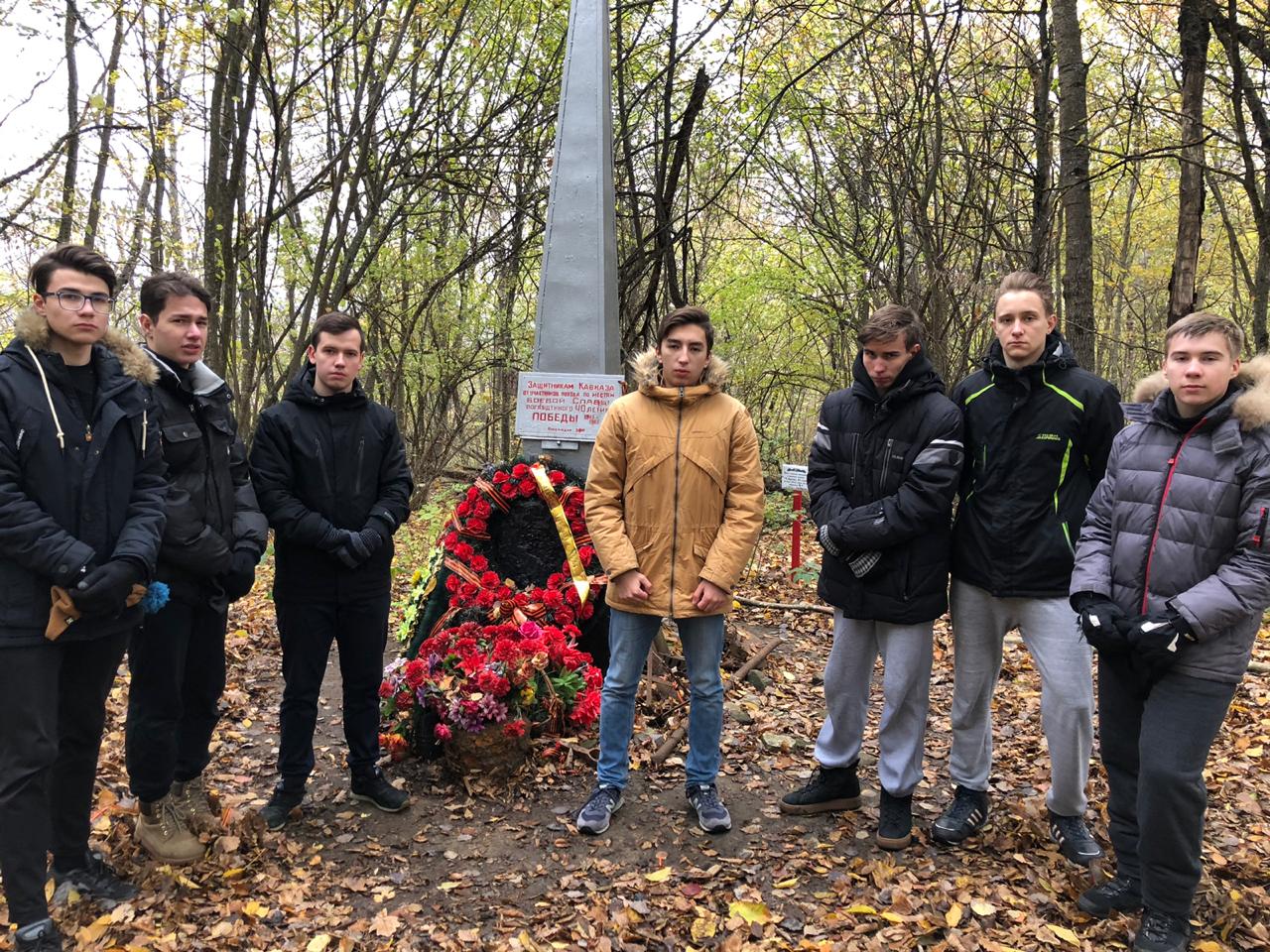 